  “让你的每一步 快人一步”——中骏集团2021年“骏星生”暑期实习计划一、公司简介中骏集团创办于1987年，总部设于上海，是一家专注于房地产开发及相关业态的综合性城市运营服务商。业务体系涵盖住宅开发、商业地产、长租公寓、文化旅游地产、产业地产，大型购物中心的营运管理、住宅与公共设施的物业管理、教育、健康管理等业务板块，以及基金管理及投资等金融服务。集团于2010年2月，在香港联交所主板成功上市(股票代码01966.HK)。2020年销售规模超1000亿元人民币。 地产开发——涵盖商业地产、产业地产、文化旅游地产、住宅地产；战略聚焦于一线及二线城市，弹性进入强三线城市；重点布局“4+1区域”:长三角经济圈、环渤海经济圈、粤港澳大湾区、中西部核心城市以及海西经济区。现已进入超过60个城市，项目遍布上海、北京、深圳、杭州、宁波、南京、苏州、天津、济南、青岛、重庆、成都、郑州、昆明、福州、厦门等核心城市。FUN+幸福生活生态圈——面向未来，中骏基于对客户智慧生活趋势的研究，开始构建“FUN+幸福生活”生态圈，确定以中骏世界城新零售购物中心、方隅长租公寓为两翼的转型协同发展战略，开启第二业务曲线。同时孵化教育、健康管理等新业务领域，并借助iFUN智能化物联网平台，以科技为动力，致力成为卓越的美好生活引领者！部分奖项荣誉：连续3年获得“中国大学生喜爱雇主”（2019—2021）连续7年获得“中国房地产开发企业50强”（2015—2021）连续5年获得“财富中国500强”（2016—2020）二、骏星生项目介绍 “骏星生”计划是中骏集团全球暑期实习生项目。中骏集团希望通过“骏星生”计划，为优秀学生提供一个全方位的成长平台，通过丰富而有意义的实习内容、全方位的实习指导、求职辅导、职场必备技能培训等，让学生准确的认识自我。体验意向岗位的真实工作状态，提前适应职场，实现从校园人到职场人的角色转变。 三、骏星生项目优势1.全面深入的培养机制导师制：总监级及以上人员作为指导人，对骏星生成长负责；带教制：经理级作为带教人，手把手传授专业技能；管理启蒙：参与公司管理例会，培养管理意识；专项培训：职业生涯规划、职场必备技能培训、面试指导，实现校园人到职场人的成功转型！2.行业领先的薪酬福利实习薪资：本科生100元/天，研究生120元/天工作餐：提供免费自助工作餐及精美下午茶住房补贴：异地实习，提供住房补贴！商业保险：100元/人/年，为你的实习之旅保驾护航。3.offer直通车通过实习与转正答辩，即可提前斩获offer，转正为2022届中骏集团管培生！我们始终相信实践是最好的试金石，骏星生实习计划为你专属定制。除了优越的办公环境、美味的下午茶，还能让你参与实战项目，与行业大牛们一起头脑风暴！接触最真实的工作环境，提升视野与实力，在经验丰富的专属导师和带教人的指导下飞速成长！优秀的同学将会通过转正答辩，提前斩获offer，赢在校招起跑线！ 四、招聘需求1.招聘岗位人力资源管理、财务管理、投资管理、工程管理、成本管理2.工作地点北京、天津、济南、青岛、郑州、西安、上海、杭州、南京、徐州、厦门、南昌、深圳、广州、重庆、成都、昆明等五、岗位要求1.2022届全日制研究生、本科生，除工程管理、成本管理、财务管理外其他岗位专业不限；2.活泼有趣、正能量、有活力；3.踏实严谨、有激情和创造力；4.具备良好的抗压能力、沟通能力；5.原则上实习周期须在7月-8月内且连续实习21个工作日，方可参加答辩。六、应聘流程在线申请→面试→录用→实习七、简历投递1.PC端：http://evp.51job.com/sce20212.移动端：扫描下方二维码投递简历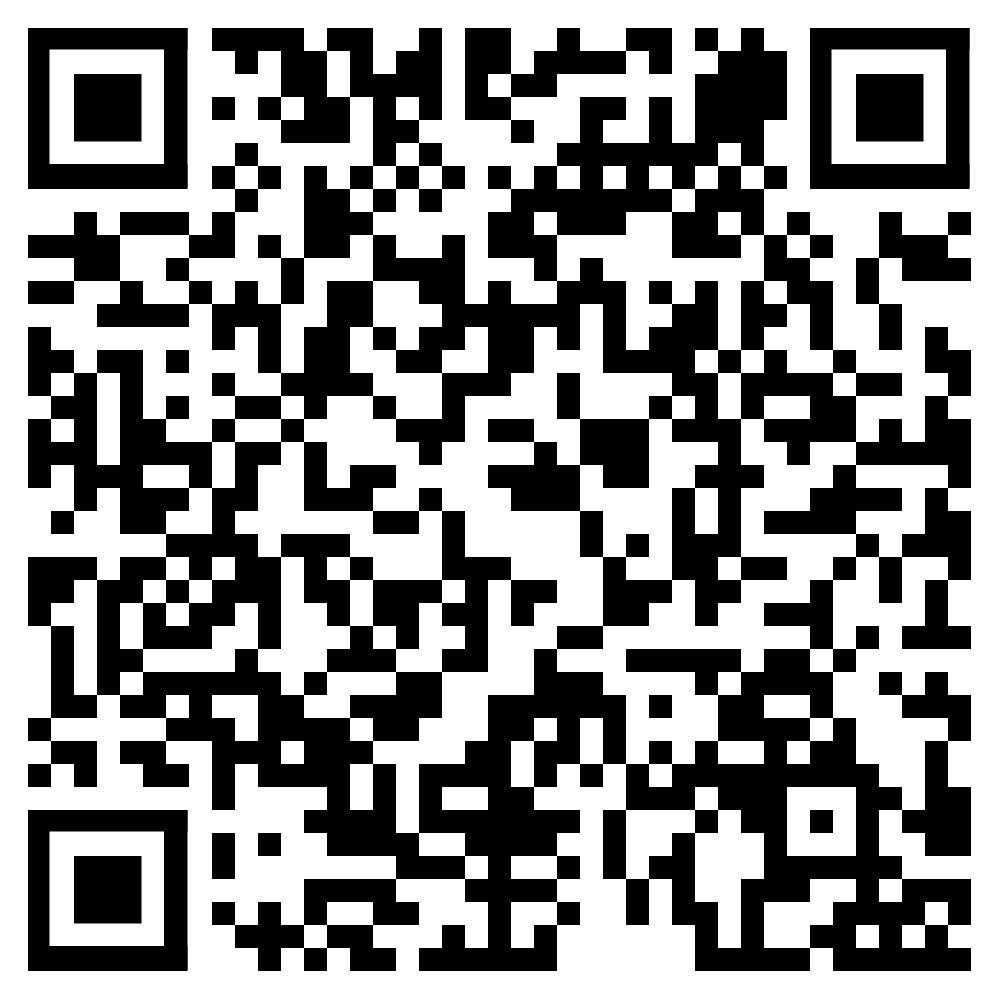 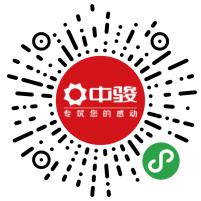 3.内推：学长学姐强力推荐，免简历筛选，直通面试！离offer更近一步！更多信息请关注公司官网：http://www.sce-re.com中骏集团2021年“骏星生”暑期实习计划，让你的每一步快人一步！